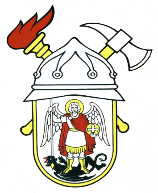 JAVNA VATROGASNA POSTROJBAGRADA ŠIBENIKAPut groblja 222000 ŠibenikKLASA: 030-01/21-04/05URBROJ: 2182/01-7-1-03-21-3Šibenik, 05. listopada 2021. Z A K L J U Č A KNa 13. sjednici Vatrogasnog vijeća Javne vatrogasne postrojbe grada Šibenika, koja je održana dana 15. rujna 2021. godine, doneseni su slijedeći zaključci i odluke:Usvojen je zapisnik sa 12. sjednice Vatrogasnog vijeća od 08. rujna 2021. godine,Usvojene su 1. Izmjene i dopune Financijskog plana JVP grada Šibenika za 2021. godinu,Usvojen je 1. Prijedlog Financijskog plana JVP grada Šibenika za 2022. godinu s projekcijama za 2023. i 2024. godinuIzabran je kandidat za zapovjednika Javne vatrogasne postrojbe grada Šibenika.						JAVNA VATROGASNA POSTROJBA 							  GRADA ŠIBENIKA                                                                                                  VATROGASNO VIJEĆE                                                                                                         PREDSJEDNIK                                                                                                                    Tomislav Banovac